Summer 2Reception Writing TasksDear Parents/Carers, Your child will be expected to complete one writing tasks each day. Please ensure your child is writing in full sentences independently. 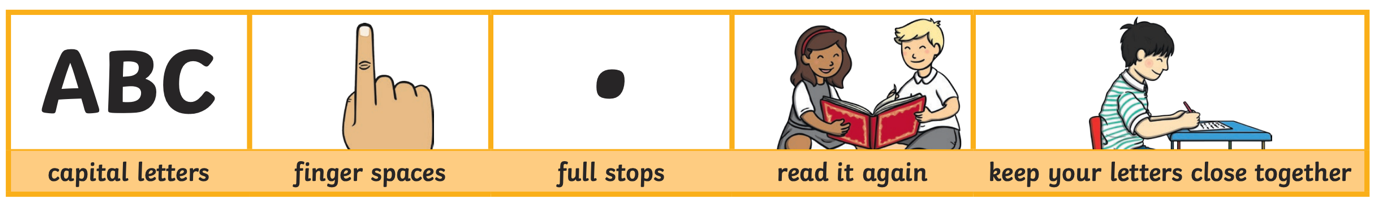 Encourage your child to use the above key when writing their sentences. Success Criteria: Has your child used capital letters?Has your child used finger spaces after each word?Has your child used a full stop at the end of their sentence?Can your child read what they have written, and does it make sense?Has your child made sure they have written their letters correctly in a way that can be understood and read by others? Monday 6th July 2020This week your task is to write a recipe of your favourite sandwich. You need to first write out the ingredients you need for your sandwich. You then need to write how to make your sandwich. Tuesday 7th July 2020Practice reading the following words and then write each word neatly in your books.CaveApronShrimpStingLizardChallenge: Can you now use each word in a sentence and write it down?Wednesday 8th July 2020Read or listen to the story Jack and the Beanstalk and answer the following questions.Who are the characters in the story?What did the old man give to Jack?What did Jack and his mum do with the gold?How did Jack escape from the giant?What did Jack take from the giant?Thursday 9th July 2020Circle the word from each group that rhyme with the first word. Goat                Lion                    Pig                  BoatBook                Foot                    look                Food Sand                 Band                 Home              Water                                          Clock                 Frog                   Block                Coil                                           Fish                  Dish                    Fin                    TickFriday 10th July 2020Draw a picture of one thing you have missed in school and write about it.